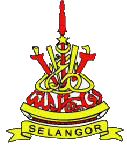                        PEJABAT DAERAH/TANAH KLANG                     SELANGOR DARUL EHSAN                         (BAHAGIAN KHIDMAT PENGURUSAN)                   KENYATAAN TAWARANSebut Harga adalah dipelawa kepada Syarikat-syarikat yang berdaftar dalam jenis pendaftaran yang berkaitan dan yang masih membuat tawaran buat masa ini bagi kerja seperti berikut:BilTajuk ProjekNo. TenderKod BidangTempat Dokumen Mulai DijualHarga Dokumen &             Cara BayaranTempat &  Waktu Sebut Harga Ditutup1.Perkhidmatan Sewaan Dan Penyelenggaraan Empat (4) Unit Mesin Pencetak (Printer) Di Pejabat Daerah/Tanah KlangPDTK / KP / 16 / 2022Kod Bidang 210109:Hardware and Software Leasing/RentingAtau221502:Perkhidmatan Penyewaan Dan Pengurusan Mesin Dan Peralatan PejabatDokumen Sebut Harga boleh diperolehi di:Dimuat turun dan dicetak melalui system etender / sebutharga(https://tender.selangor.gov.my)Mulai 21 November 2022Harga Dokumen  : RM10.00Internet: Kad kredit/ CIMB Clicks/ Maybank2uSEMUA KONTRAKTOR ADALAH DIWAJIBKAN BERDAFTAR DI SISTEM PENJUALAN TENDER DAN SEBUTHARGA SEBELUM BOLEH MEMBELI DOKUMEN(http://tender.selangor.gov.my)KONTRAKTOR JUGA DIWAJIBKAN UNTUK BERDAFTAR DENGAN UPEN KERAJAAN TEMPATAN, TINGKAT 4, BANGUNAN SSAAS, SHAH ALAMBahagian Khidmat Pengurusan, Tingkat 1, Pejabat Daerah/Tanah Klang, Jalan Kota, 41902 Klang, Selangor Darul Ehsan.Tarikh:28 November 2022HariIsninWaktu:12.00 tengahari